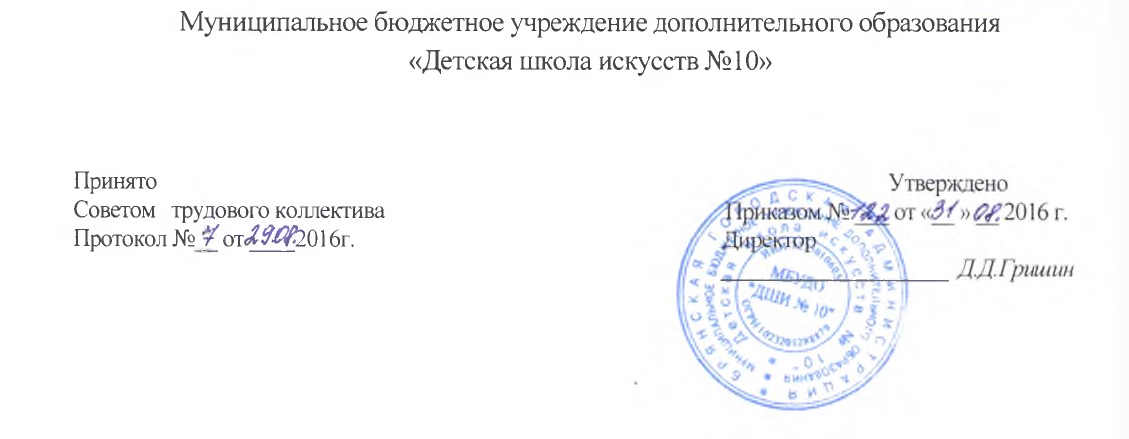 ПОЛОЖЕНИЕоб оплате труда и материальном стимулировании работников муниципального бюджетного учреждения дополнительного образования «Детская школа искусств №10» г. Брянска1. Общие положения1.1.	Настоящее Положение об оплате труда и материальном стимулировании работников МБУДО «ДШИ №10» (далее - Положение) разработано с учетом общего особенного содержания их труда, в целях дифференциации оплаты труда в зависимости от качества и результативности выполняемых работ в соответствии со статьей 32 «Закона об образовании», и «Единых рекомендаций по установлению на федеральном, региональном местном уровне систем оплаты труда работников государственных и муниципальных учреждений на 2012 год», Постановлением Брянской городской администрации «О новой системе оплаты труда работников муниципальных образовательных учреждений дополнительного образования детей в сфере «культура» города Брянска» от 10.08.2011 №2037-п., Трудовым Кодексом Российской Федерации.Положение является приложением к коллективному договору, заключённому между администрацией и трудовым коллективом МБУДО «ДШИ №10»Положение вступает в силу с 10.01.2012 года и действует до утверждения нового Положения об оплате труда и материальном стимулировании.Под оплатой труда понимается система отношений, связанных с обеспечением установления и осуществления работодателем выплат работникам за их труд в соответствии с законами, иными нормативными правовыми актами, настоящим Положением и трудовым договорами.Условия оплаты труда, включая размер оклада (должностного оклада) работника, повышающие коэффициенты к окладам, постоянные доплаты и надбавки к должностным окладам являются обязательными для включения в трудовой договор (контракт).Оплата труда работнику, полностью отработавшему норму рабочего времени, выполнившему нормы труда (трудовые обязанности) производится не ниже минимального размера оплаты труда, определенного трудовым договором.Оплата труда работников, занятых по совместительству, а также на условиях неполного рабочего времени, или неполной рабочей недели, производится пропорционально отработанному времени.1.8.	Определение размеров заработной платы по основной должности, а также по должности, занимаемой в порядке совместительства, производится раздельно по каждой из должностей.1.9.	Заработная плата работников МБУДО «ДШИ №10» предельными размерами не ограничивается.1.10.	Фонд оплаты труда работника образовательного учреждения состоит из базового фонда, стимулирующей части и компенсационной части.1.11. Положением предусмотрено установление работникам повышающих коэффициентов к окладу (должностному окладу), ставке заработной платы: Коэффициенты, повышающие ставки заработной платы, оклада (должностного оклада) педагогическим и другим работникам, за специфику работы в муниципальных образовательных учреждениях дополнительного образования детей в сфере «культура» города Брянска.1.12. Доля стимулирующей и компенсационной части составляет 25% от фонда оплаты труда работников Учреждения.2. Стимулирующие выплатыСтимулирующие выплаты- выплаты, предусмотренные системами оплаты труда работников образовательного учреждения с целью повышения мотивации качественного труда работников и их поощрения за результаты труда.2.1. Стимулирование работников учреждения осуществляется в целях усиления материальной заинтересованности работников учреждения в повышении качества образовательного и воспитательного процесса, развитии творческой активности и инициативы при выполнении поставленных задач, успешного и добросовестного исполнения должностных обязанностей.Основанием для стимулирования работников учреждения является качественное исполнение должностных обязанностей, строгое соблюдение устава учреждения, правил внутреннего распорядка, успешное и своевременное выполнение плановых мероприятий систематическое повышение квалификации, неукоснительное соблюдение норм трудовой дисциплины и профессиональной этики, четкое и своевременное исполнение приказов и распоряжений вышестоящих органов, руководителя учреждения, решений педагогической совета учреждения.Все виды стимулирующих выплат, а именно:Доплаты и надбавки к должностным окладам;Премиальные выплаты (размер – по усмотрению руководителя образовательного учреждения);Материальная помощь (вступление в брак, рождение ребенка, в связи со смертью родственника, несчастным случаем на работе, в связи с необходимостью длительного лечения работника, с юбилейными датами (50, 55, 60, 70, 75 лет) производить за счет внебюджетных источников. Размер материальной помощи не должен превышать 10000,00 руб. (десяти тысяч рублей).2.3.	Доплаты и надбавки к должностным окладамФонд доплат и надбавок распределяется ежемесячно комиссией в составе: директор (председатель комиссии), заместители директора, главный бухгалтер, заведующие отделами/отделениями, председатель профсоюзного комитета.Размеры доплат и надбавок устанавливаются с учётом качества выполняемой работы и не зависят от учебной нагрузки.Размер доплат и надбавок заместителям директора, главному бухгалтеру, ведущему бухгалтеру и иным работникам, подчинённым директору непосредственно, устанавливает директор.Начисления доплат и надбавок производится на основании приказа директора.Размеры доплат и надбавок могут быть уменьшены в текущем месяце или сняты полностью при:нарушении Правил внутреннего трудового распорядка;недостаточном качестве выполнения возложенных обязанностей;наличии дисциплинарного взыскания;нарушении этики поведения;нарушении сроков сдачи отчётности;невыполнении условий трудового договора;нарушении требований техники безопасности.Лишение либо снижение размера доплат и надбавок по результатам работы производится в тот расчётный период, в котором было совершено нарушение или упущение в работе и утверждается приказом директора.Работникам, проработавшим неполный месяц, надбавки к должностному окладу начисляются пропорционально отработанному времени.Виды доплат и надбавок к должностным окладам2.4. Порядок и условия премирования  (выплат единовременных надбавок)В целях поощрения работников за качественно выполненную работу, в школе установлены премии:премии устанавливаются по итогам работы (за месяц, квартал, полугодие, 9 месяцев, год)премирование работников школы является единовременным материальным поощрением по результатам их основной деятельности и дополнительно выполненной работы, не входящей в круг их обязанностей.в отдельных случаях администрация по согласованию с профкомом школы может премировать работников, работающих по совместительству.на заседание Комиссии школы по премированию руководители подразделение готовят списки работников с соответствующими показателями из производственной деятельности для премирования.главный бухгалтер ДШИ за отчётный период предоставляет информацию о размерах финансовых средств фонда оплаты труда ДШИ, которые планируется направить на премирование в соответствии с установленными требованиями.комиссия по премированию в соответствии с наличием средств, личного вклада в работу ДШИ, а также производственных показателей персонально каждому работнику устанавливает размер премии. При разногласии о размере премирования работника окончательное решение принимается путём голосование членов комиссии.премии работникам по настоящему Положению начисляются за фактически отработанное время. Работникам, совмещающим обязанности, премия устанавливается только по их основной работе.• на основании решения Комиссии ДШИ по премированию и согласованию с председателем профсоюзной организации, директор издаёт приказ «О премировании работников ДШИ», являющийся основанием для начисления премии в денежном эквиваленте.Доплата за работу в ночное время производится работникам за каждый час работы в ночное время. Ночным считается время с 22-00 часов вечера до 6-00 часов утра.4. Поощрительные выплатыПоощрительные выплаты работникам ДШИ производятся в связи с юбилейными датам! (50, 55 (для женщин), 60-летие,70-летие и каждые последующие 5 лет со дня рождения) профессиональными праздниками, в связи с уходом на пенсию, а также праздничными датами: новый год и Рождество, День защитника отечества, Международный женский день.Поощрительные выплаты производятся в размере до одного должностного оклада работника. В исключительных случаях размер поощрительных выплат может быть увеличен до двух должностных окладов.Поощрительные выплаты работникам производятся за счет экономии фонда оплаты труда, за счет собственных средств учреждения (внебюджет).5. Оказание материальной помощи работникам ДШИ5.1. Материальная помощь работникам ДШИ оказывается за счет и в пределах фонда экономии оплаты труда.5.2 Решение об оказании материальной помощи и о её конкретных размерах принимав директор ДШИ на основании письменного заявления работника с приложение!* подтверждающих документов.№ п/пВид деятельностиКоэффициент специфики1Педагогическим работникам, окончившим высшие и средние профессиональные учебные заведения и работающим в образовательных учреждениях в первые три года после окончания учебного заведения, если они отвечают одновременно следующим требованиям:•	Получили впервые высшее или среднее профессиональное образование, соответствующее должности, независимо от формы получения образования, и приступили к работе по специальности не позднее 3 месяцев после получения соответственного диплома государственного образца;•	Состоят в трудовых отношениях с учреждением•	Имеют по основному месту работы не менее установленной действующим законодательством нормы часов педагогической работы за ставку заработной платы.0,302Руководящим работникам и специалистам образовательных учреждений, имеющих почётные звания «Заслуженный работник культуры», «Заслуженный преподаватель» СССР, Российской Федерации и союзных республик, входящих в состав СССР; руководящим работникам и специалистам образовательных учреждений, имеющим другие почётные звания СССР, Российской Федерации и союзных республик, входящих в состав СССР, установленные для работников различных отраслей, название которых начинается со слова «Заслуженный», при условии соответствия почётного звания профилю учреждения, а педагогических работников образовательного учреждения - при соответствии почётного звания профилю педагогической деятельности или преподаваемых дисциплин, педагогическим работникам окончившим с отличием учреждения высшего или среднего профессионального образования и сразу по их окончании прибывшим на работу в образовательное учреждение, без соблюдения требований к стажу педагогической работы на период первых трёх лет работы после окончания учебного заведения.0,153Доплата за ведомственные (отраслевые) награды: награждённым нагрудным знаком «Почётный работник общего образования Российской Федерации», «Отличник просвещения», ведомственный знак Министерства культуры Российской Федерации «За достижения в культуре»0,10№ п/пВид доплат и надбавокПроцент от окладаДля всех сотрудников школыДля всех сотрудников школыДля всех сотрудников школы1За совмещение профессийДо 100% ставки заработной платы2За расширение зоны обслуживания и увеличение объёма выполняемых работ3За высокое профессиональное мастерство4За напряженность и интенсивность труда5Победителю областного конкурса профессионального мастерстваДо 50% ставки заработной платы6За использование в работе компьютерных и иных средств обучения10% ставки заработной платы7За участие в экспериментальной и инновационной деятельности детских школ искусств, входящих в муниципальные, региональные и федеральные экспериментыЗа участие в экспериментальной и инновационной деятельности детских школ искусств, входящих в муниципальные, региональные и федеральные экспериментыДо 25% ставки заработной платы8За заведование отделом, секцией с учётом объёма работы, количества преподавателей и учащихсяЗа заведование отделом, секцией с учётом объёма работы, количества преподавателей и учащихсяДо 100% ставки заработной платы9За работу куратора с учётом объёма работы, количества преподавателей и учащихсяЗа работу куратора с учётом объёма работы, количества преподавателей и учащихсяДо 100% ставки заработной платыЗав. отделами и секциямиЗав. отделами и секциямиЗав. отделами и секциямиЗав. отделами и секциями1За стабильно высокие показатели результативности работы (с учётом объёма и качества работы, количества преподавателей и учащихся на отделе)За стабильно высокие показатели результативности работы (с учётом объёма и качества работы, количества преподавателей и учащихся на отделе)До 50% ставки заработной платыПреподавателям и концертмейстерамПреподавателям и концертмейстерамПреподавателям и концертмейстерамПреподавателям и концертмейстерам1Преподавателям групповых дисциплин за проверку тетрадей (с учётом количества учащихся)Преподавателям групповых дисциплин за проверку тетрадей (с учётом количества учащихся)До 20% ставки заработной платы2За руководство детскими «образцовыми» коллективами на основании приказа управления культуры Брянской области (если ставка не предусмотрена штатным расписанием)За руководство детскими «образцовыми» коллективами на основании приказа управления культуры Брянской области (если ставка не предусмотрена штатным расписанием)До 20% ставки заработной платы3Победителю школьного конкурса «Учитель года» по итогам прошедшего учебного годаПобедителю школьного конкурса «Учитель года» по итогам прошедшего учебного годаДо 20% ставки заработной платы4За реализацию образовательных программ углубленной подготовки (повышенного уровня)За реализацию образовательных программ углубленной подготовки (повышенного уровня)До 20% ставки заработной платы5За разработку учебных, учебно-методических, методических пособий, одобренных школьными, муниципальными, региональными, федеральными методическими службамиЗа разработку учебных, учебно-методических, методических пособий, одобренных школьными, муниципальными, региональными, федеральными методическими службамиДо 50% ставки заработной платы6За звание «Учитель года»За звание «Учитель года»20 % ставки заработной платы7За стабильно высокие показатели результативности работыЗа стабильно высокие показатели результативности работыДо 100% ставки заработной платы8Развитие учебно-методической базы кабинетаРазвитие учебно-методической базы кабинетаДо 25% ставки заработной платы9За создание нового методического материала (аранжировок, переложений)За создание нового методического материала (аранжировок, переложений)До 50% ставки заработной платы10За активное участие в концертахЗа активное участие в концертахДо 50% ставки заработной платыЗаместителю директора по УВР, заместителю директора по ЭОиВЗаместителю директора по УВР, заместителю директора по ЭОиВЗаместителю директора по УВР, заместителю директора по ЭОиВЗаместителю директора по УВР, заместителю директора по ЭОиВ1Высокий уровень организации и проведения общешкольных и внешкольных мероприятийВысокий уровень организации и проведения общешкольных и внешкольных мероприятийДо 100% ставки заработной платы2Высокий уровень организации и контроля учебно-воспитательного процессаВысокий уровень организации и контроля учебно-воспитательного процессаДо 100% ставки заработной платы3Организация совместной деятельности школы с образовательными и дошкольными учреждениями районаОрганизация совместной деятельности школы с образовательными и дошкольными учреждениями районаДо75% ставки заработной платыГлавному бухгалтеру, ведущему бухгалтеруГлавному бухгалтеру, ведущему бухгалтеруГлавному бухгалтеру, ведущему бухгалтеруГлавному бухгалтеру, ведущему бухгалтеру11Использование компьютерных программ, направленных на совершенствование качества бухгалтерского учётаДо 100% ставки заработной платыЗа расширенный объем работ (торги)До 100% ставки заработной платыЗаместителю директора по АХЧЗаместителю директора по АХЧЗаместителю директора по АХЧ1За высокий уровень организации работ по обеспечению выполнения требований пожарной и электробезопасности, охраны трудаДо 100% ставки заработной платы2За обслуживание узла учёта тепловой энергииДо 50% ставки заработной платыСекретарю учебной частиСекретарю учебной частиСекретарю учебной части1За работу со службой занятости, за ведение дел по воинскому учёту, кадровый учетДо 100% должностного окладаБиблиотекарюБиблиотекарюБиблиотекарю1За оформление обзорных выставок, стенгазет, плакатовДо 70% должностного оклада№ п/п№ п/пПоказатели для премированияПоказатели для премированияПоказатели для премированияПроцент от окладаДля всех сотрудников школыДля всех сотрудников школыДля всех сотрудников школыДля всех сотрудников школыДля всех сотрудников школыДля всех сотрудников школы11За поддержание образцового порядка на рабочем местеЗа поддержание образцового порядка на рабочем местеДо 50% должностного окладаДо 50% должностного окладаДо 50% должностного окладаДо 50% должностного оклада22Сохранение и укрепление здоровья детей, формирование здорового и безопасного образа жизниСохранение и укрепление здоровья детей, формирование здорового и безопасного образа жизниДо 20% должностного окладаДо 20% должностного окладаДо 20% должностного окладаДо 20% должностного оклада33За активное участие в методической работе (конференциях, семинарах, методических советах)За активное участие в методической работе (конференциях, семинарах, методических советах)До 50% должностного окладаДо 50% должностного окладаДо 50% должностного окладаДо 50% должностного оклада44За качественную работу, не входящую в круг должностных обязанностей, повышающую авторитет школыДо 100% должностного окладаДо 100% должностного окладаДо 100% должностного окладаДо 100% должностного оклада55За участие в укреплении материальной базы школы10% от перечисленной спонсорской помощи10% от перечисленной спонсорской помощи10% от перечисленной спонсорской помощи10% от перечисленной спонсорской помощи66За оперативное решение производственных вопросовДо 100% должностного окладаДо 100% должностного окладаДо 100% должностного окладаДо 100% должностного оклада77Отсутствие обоснованных обращений родителей (законных представителей) учащихся, сотрудников по поводу конфликтных ситуаций и высокий уровень решения предконфликтных ситуацийДо 50% ставки заработной платыДо 50% ставки заработной платыДо 50% ставки заработной платыДо 50% ставки заработной платы88За творческий подход и профессиональное мастерствоДо 50% ставки заработной платыДо 50% ставки заработной платыДо 50% ставки заработной платыДо 50% ставки заработной платы99За работу со студентами-практикантами ССУЗов ВУЗовДо 100% ставки заработной платыДо 100% ставки заработной платыДо 100% ставки заработной платыДо 100% ставки заработной платы1010За организацию, проведение, участие в творческих вечерах, концертах, утренниках, конкурсах, лекциях-концертах.До 100% ставки заработной платыДо 100% ставки заработной платыДо 100% ставки заработной платыДо 100% ставки заработной платы1111За работу по набору контингента на новый учебный годДо 75% ставки заработной платыДо 75% ставки заработной платыДо 75% ставки заработной платыДо 75% ставки заработной платыДля преподавателей и концертмейстеровДля преподавателей и концертмейстеровДля преподавателей и концертмейстеровДля преподавателей и концертмейстеровДля преподавателей и концертмейстеровДля преподавателей и концертмейстеровЗа достижение учащимися высоких показателей, стабильность и рост качества обученияДо 100% должностного окладаДо 100% должностного окладаДо 100% должностного окладаДо 100% должностного окладаЗа участие в городских, региональных, межрегиональных, всероссийских и международных конкурсахДо 50% должностного окладаДо 50% должностного окладаДо 50% должностного окладаДо 50% должностного окладаПодготовка победителей олимпиад, конкурсов, фестивалей различного уровняДо 100% от ставки заработной платыДо 100% от ставки заработной платыДо 100% от ставки заработной платыДо 100% от ставки заработной платыЗа руководство творческими коллективамиДо 50% должностного окладаДо 50% должностного окладаДо 50% должностного окладаДо 50% должностного окладаЗа активное использование в учебном процессе информационно-коммуникативных технологий обученияДо 50% должностного окладаДо 50% должностного окладаДо 50% должностного окладаДо 50% должностного окладаЗа разработку адаптированных и авторских программДо 100% должностного окладаДо 100% должностного окладаДо 100% должностного окладаДо 100% должностного окладаЗа успешную профориентационную работу учащихсяДо 50% должностного оклада за каждого ученикаДо 50% должностного оклада за каждого ученикаДо 50% должностного оклада за каждого ученикаДо 50% должностного оклада за каждого ученикаСистематическая и результативная деятельность, направленная на профилактику правонарушений среди несовершеннолетнихДо 50%  должностного оклада До 50%  должностного оклада До 50%  должностного оклада До 50%  должностного оклада За качественную работу, не входящую в круг основных обязанностей и повышающую авторитет образовательного учрежденияДо 100% должностного окладаДо 100% должностного окладаДо 100% должностного окладаДо 100% должностного окладаЗа концертмейстерскую работу, отмеченную специальной грамотой или дипломом на международном, областном конкурсеДо 80% должностного окладаДо 80% должностного окладаДо 80% должностного окладаДо 80% должностного окладаЗа сольные концерты учащихся, преподавателей, концертмейстеровДо 100% должностного окладаДо 100% должностного окладаДо 100% должностного окладаДо 100% должностного окладаЗа публикации в СМИДо 100% должностного окладаДо 100% должностного окладаДо 100% должностного окладаДо 100% должностного окладаЗа публикации в СМИДо 100% должностного окладаДо 100% должностного окладаДо 100% должностного окладаДо 100% должностного окладаЗа разработку учебных, учебно-методических, методических пособий, одобренных школьными, муниципальными, региональными, федеральными методическими службамиДо 40% ставки заработной платыДо 40% ставки заработной платыДо 40% ставки заработной платыДо 40% ставки заработной платыРазвитие учебно-методической базы кабинетаДо 45% ставки заработной платыДо 45% ставки заработной платыДо 45% ставки заработной платыДо 45% ставки заработной платыИспользование в образовательном процессе здоровьесберегающих технологий, организация и проведение мероприятий, способствующих сохранению и укреплению психического и физического здоровья обучающихся. Профилактическая деятельность по формированию у обучающихся здорового образа жизни.До 50% от должностного окладаДо 50% от должностного окладаДо 50% от должностного окладаДо 50% от должностного окладаЗа сохранность контингента учащихсяДо 100% ставки заработной платыДо 100% ставки заработной платыДо 100% ставки заработной платыДо 100% ставки заработной платыЗа проведение открытого урока, мастер-класса с показом передового опыта, инноваций на педагогических советах школы, конференциях, семинарах.До 50% ставки заработной платыДо 50% ставки заработной платыДо 50% ставки заработной платыДо 50% ставки заработной платыЗа создание музыкальных партитур, аранжировок, инструментовок, переложений, видеоматериалов, фонограмм.До 50% ставки заработной платыДо 50% ставки заработной платыДо 50% ставки заработной платыДо 50% ставки заработной платыЗа работу не связанную с основной профессиональной деятельностью.До 100% ставки заработной платыДо 100% ставки заработной платыДо 100% ставки заработной платыДо 100% ставки заработной платыДля заместителя директора по УВР, заместителя директора по ЭОиВДля заместителя директора по УВР, заместителя директора по ЭОиВДля заместителя директора по УВР, заместителя директора по ЭОиВДля заместителя директора по УВР, заместителя директора по ЭОиВДля заместителя директора по УВР, заместителя директора по ЭОиВДля заместителя директора по УВР, заместителя директора по ЭОиВЗа активное использование в учебном процессе информационно-коммуникативных технологий обученияДо 20% должностного окладаДо 20% должностного окладаДо 20% должностного окладаДо 20% должностного окладаЗа организацию работы по набору учащихся/обучающихся. Руководство работой приемной комиссииДо 100% должностного окладаДо 100% должностного окладаДо 100% должностного окладаДо 100% должностного окладаЗа публикации в СМИДо 100% должностного окладаДо 100% должностного окладаДо 100% должностного окладаДо 100% должностного оклада44За подготовку рецензий на адаптированные и авторские программы и открытые урокиДо 80% должностного окладаДо 80% должностного окладаДо 80% должностного окладаДо 80% должностного окладаРазвитие учебно-методической базы кабинетаДо 45% ставки заработной платыДо 45% ставки заработной платыДо 45% ставки заработной платыДо 45% ставки заработной платыВысокий уровень организации и проведения итоговой и промежуточной аттестации учащихсяДо 100% ставки заработной платыДо 100% ставки заработной платыДо 100% ставки заработной платыДо 100% ставки заработной платыЗа сохранение контингента учащихсяДо 100% ставки заработной платыДо 100% ставки заработной платыДо 100% ставки заработной платыДо 100% ставки заработной платыЗа подготовку, разработку локальных нормативных актов, положений, представлений, способствующих активизации учебно-воспитательного процесса в ДШИДо 100% должностного окладаДо 100% должностного окладаДо 100% должностного окладаДо 100% должностного окладаЗа внедрение новых форм и методов работы, способствующих активизации учебно-воспитательного процессаДо 100% должностного окладаДо 100% должностного окладаДо 100% должностного окладаДо 100% должностного окладаЗа разработку учебных, учебно-методических, методических пособий, одобренных школьными, муниципальными, региональными, федеральными методическими службамиДо 40% ставки заработной платыДо 40% ставки заработной платыДо 40% ставки заработной платыДо 40% ставки заработной платыЗа применение в образовательном процессе учебных планов нового поколения До 100% ставки заработной платыДо 100% ставки заработной платыДо 100% ставки заработной платыДо 100% ставки заработной платыЗа разработку сценариев к общешкольным, городским, областным, концертно-творческим мероприятиямДо 50% ставки заработной платыДо 50% ставки заработной платыДо 50% ставки заработной платыДо 50% ставки заработной платыДля главного бухгалтера, ведущего бухгалтераДля главного бухгалтера, ведущего бухгалтераДля главного бухгалтера, ведущего бухгалтераДля главного бухгалтера, ведущего бухгалтераДля главного бухгалтера, ведущего бухгалтераДля главного бухгалтера, ведущего бухгалтераЗа подготовку, разработку локальных нормативных актов, положений, представленийЗа подготовку, разработку локальных нормативных актов, положений, представленийЗа подготовку, разработку локальных нормативных актов, положений, представленийДо 100% должностного окладаЭффективное планирование и исполнение бюджета школы, ориентированное на результатЭффективное планирование и исполнение бюджета школы, ориентированное на результатЭффективное планирование и исполнение бюджета школы, ориентированное на результатОт 50% до 150% ставки заработной платыЗа высокие показатели результативности работыЗа высокие показатели результативности работыЗа высокие показатели результативности работыДо 100% ставки заработной платыСвоевременное и качественное предоставление налоговой и бухгалтерской отчётностиСвоевременное и качественное предоставление налоговой и бухгалтерской отчётностиСвоевременное и качественное предоставление налоговой и бухгалтерской отчётностиДо 100% ставки заработной платыПодготовка документации для проведения запроса катировок, аукционов на основании 44, 223 ФЗ «Размещение заказов на поставку товаров, выполнение работ, оказание услуг для государственных и муниципальных нужд»Подготовка документации для проведения запроса катировок, аукционов на основании 44, 223 ФЗ «Размещение заказов на поставку товаров, выполнение работ, оказание услуг для государственных и муниципальных нужд»Подготовка документации для проведения запроса катировок, аукционов на основании 44, 223 ФЗ «Размещение заказов на поставку товаров, выполнение работ, оказание услуг для государственных и муниципальных нужд»До 100% ставки заработной платыПравильное использование фонда заработной платы, строгое соблюдение штатной, финансовой и кассовой дисциплины, своевременное осуществление начислений и перечислений из заработной платыПравильное использование фонда заработной платы, строгое соблюдение штатной, финансовой и кассовой дисциплины, своевременное осуществление начислений и перечислений из заработной платыПравильное использование фонда заработной платы, строгое соблюдение штатной, финансовой и кассовой дисциплины, своевременное осуществление начислений и перечислений из заработной платыДо 100% ставки заработной платыЗа выполнение особо важных и оперативных заданий директораЗа выполнение особо важных и оперативных заданий директораЗа выполнение особо важных и оперативных заданий директораДо 100% ставки заработной платыИспользование новых программ, направленных на совершенствование качества бухгалтерского учета.Использование новых программ, направленных на совершенствование качества бухгалтерского учета.Использование новых программ, направленных на совершенствование качества бухгалтерского учета.До 100% ставки заработной платЗа положительные результаты проверок всех уровней ведения бухгалтерского, кадрового учета и финансово-хозяйственной деятельности.За положительные результаты проверок всех уровней ведения бухгалтерского, кадрового учета и финансово-хозяйственной деятельности.За положительные результаты проверок всех уровней ведения бухгалтерского, кадрового учета и финансово-хозяйственной деятельности.До 100% ставки заработной платДля заместителя директора по АХЧДля заместителя директора по АХЧДля заместителя директора по АХЧДля заместителя директора по АХЧДля заместителя директора по АХЧДля заместителя директора по АХЧЗа выполнение срочных работ в экстремальных ситуацияхЗа выполнение срочных работ в экстремальных ситуацияхЗа выполнение срочных работ в экстремальных ситуацияхДо 100% должностного окладаКачественное и своевременное проведение мероприятий, связанных с началом и завершением отопительного сезонаКачественное и своевременное проведение мероприятий, связанных с началом и завершением отопительного сезонаКачественное и своевременное проведение мероприятий, связанных с началом и завершением отопительного сезонаДо 100% ставки заработной платы ,|Щ рБлагоустройство пришкольных участковБлагоустройство пришкольных участковБлагоустройство пришкольных участковДо 100% ставки заработной платыЗа высокое качество подготовки и организации ремонтных работЗа высокое качество подготовки и организации ремонтных работЗа высокое качество подготовки и организации ремонтных работДо 100% ставки заработной платыВыполнение мероприятий по экономии энергетических ресурсовВыполнение мероприятий по экономии энергетических ресурсовВыполнение мероприятий по экономии энергетических ресурсовДо100% ставки заработной платыВыполнение курьерских порученийВыполнение курьерских порученийВыполнение курьерских порученийДо 50% ставки заработной платыЭффективная деятельность по подготовке образовательного учреждения к новому учебному годуЭффективная деятельность по подготовке образовательного учреждения к новому учебному годуЭффективная деятельность по подготовке образовательного учреждения к новому учебному годуОт50% до 200%Для секретаря учебной частиДля секретаря учебной частиДля секретаря учебной частиДля секретаря учебной частиДля секретаря учебной частиДля секретаря учебной частиОформление пособий, материалов, наглядной агитацииОформление пособий, материалов, наглядной агитацииОформление пособий, материалов, наглядной агитацииДо 50% должностного окладаОформление общешкольной документацииОформление общешкольной документацииОформление общешкольной документации30% должностного окладаСвоевременная и качественная сдача отчётовСвоевременная и качественная сдача отчётовСвоевременная и качественная сдача отчётовДо 100% ставки заработной платыВыполнение курьерских порученийВыполнение курьерских порученийВыполнение курьерских порученийДо 50% ставки заработной платыДля технического и обслуживающего персоналаДля технического и обслуживающего персоналаДля технического и обслуживающего персоналаДля технического и обслуживающего персоналаДля технического и обслуживающего персоналаДля технического и обслуживающего персоналаКачественное проведение генеральных уборокКачественное проведение генеральных уборокКачественное проведение генеральных уборокДо 100% ставки заработной платыОперативность выполнения заявок по устранению технических неполадок, мелкий ремонтОперативность выполнения заявок по устранению технических неполадок, мелкий ремонтОперативность выполнения заявок по устранению технических неполадок, мелкий ремонтДо 100% ставки заработной платыРабота по благоустройству территории, озеленение кабинетов и цветников, разбивка клумбРабота по благоустройству территории, озеленение кабинетов и цветников, разбивка клумбРабота по благоустройству территории, озеленение кабинетов и цветников, разбивка клумбПри наличии средств от 5% до 200%При наличии средств от 5% до 200%Своевременная оперативная уборка помещений, уборка помещений во время ремонтных работСвоевременная оперативная уборка помещений, уборка помещений во время ремонтных работСвоевременная оперативная уборка помещений, уборка помещений во время ремонтных работПри наличии средств от 5% до 200%При наличии средств от 5% до 200%Осуществление погрузочно-разгрузочных работОсуществление погрузочно-разгрузочных работОсуществление погрузочно-разгрузочных работПри наличии средств от 5% до 200%При наличии средств от 5% до 200%Подготовка объектов к зимнему сезону, утепление т оклейка оконПодготовка объектов к зимнему сезону, утепление т оклейка оконПодготовка объектов к зимнему сезону, утепление т оклейка оконПри наличии средств от 5% до 200%При наличии средств от 5% до 200%Большой объем работ в осенний и зимний период по уборке территорииБольшой объем работ в осенний и зимний период по уборке территорииБольшой объем работ в осенний и зимний период по уборке территорииПри наличии средств от 5% до 200%При наличии средств от 5% до 200%За выполнение слесарных работЗа выполнение слесарных работЗа выполнение слесарных работПри наличии средств от 5% до 200%При наличии средств от 5% до 200%За выполнение сантехнических работЗа выполнение сантехнических работЗа выполнение сантехнических работПри наличии средств от 5% до 200%При наличии средств от 5% до 200%Другие Другие Другие При наличии средств от 5% до 200%При наличии средств от 5% до 200%Для всех сотрудников школыДля всех сотрудников школыДля всех сотрудников школыДля всех сотрудников школыДля всех сотрудников школыДля всех сотрудников школы.За исполнение обязанностей временно отсутствующего работника, без освобождения от работы, определённой трудовым договоромЗа исполнение обязанностей временно отсутствующего работника, без освобождения от работы, определённой трудовым договоромЗа исполнение обязанностей временно отсутствующего работника, без освобождения от работы, определённой трудовым договоромЗа исполнение обязанностей временно отсутствующего работника, без освобождения от работы, определённой трудовым договоромДо 100% должностного окладаЗа использование личного автотранспорта для служебных поездокЗа использование личного автотранспорта для служебных поездокЗа использование личного автотранспорта для служебных поездокЗа использование личного автотранспорта для служебных поездокДо 50% должностного окладаДля сторожаДля сторожаДля сторожаДля сторожаДля сторожаЗа работу в праздничные дниЗа работу в праздничные дниЗа работу в праздничные дниЗа работу в праздничные днине менее чем в двойном размере ставки (оклада)За работу в ночное времяЗа работу в ночное времяЗа работу в ночное времяЗа работу в ночное время35% часовой ставкиДля уборщицыДля уборщицыДля уборщицыДля уборщицыДля уборщицы1.   За работу с вредными веществамиЗа работу с вредными веществамиЗа работу с вредными веществамиЗа работу с вредными веществами10% от должностного оклада